DOMANDA DI ISCRIZIONE ANNO 2021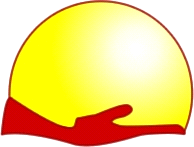 AIUTIAMOLI A VIVERE  Brenta - Saccisica OdvDATI DELLA FAMIGLIACAPOFAMIGLIA:COGNOME_______________________NOME______________________________________NATO/A  a ___________________________________ il    _____________________________CODICE FISCALE __________________________CELL______________________________CONIUGE:COGNOME_______________________NOME______________________________________NATAa_______________________________________  il   _______________________________CODICE FISCALE ____________________________CELL_____________________________RESIDENZA: VIA_________________________________________n°___________________CAP_____________CITTA’________________________________________________(_____)TEL___________________________FAX__________________________________________E-mail______________________________________________ ________________________CONDIVIDENDO LE FINALITA’ DI QUESTA ORGANIZZAZIONE, ESPRESSE NELL’ARTICOLO 2 DELLO STATUTOCHIEDIAMODI ADERIRE ALL’ASSOCIAZIONE “AIUTIAMOLI A VIVERE BRENTA – SACCISICA ” ODV AFFILIATA ALLA  FONDAZIONE  AIUTIAMOLI A VIVERE PER PRESTARE LA NOSTRA OPERA IN MODO SPONTANEO E GRATUITO.DICHIARO ALTRESI DI OSSERVARE LE NORME DELLO STATUTO, DEL REGOLAMENTO INTERNO E LE DELIBERAZIONI DEGLI ORGANISMI ASSOCIATIVI.IO sottoscritto, preso atto dell’informativa ex art.13 regolamento UE 2016/679 (“DGPR”),         autorizzo al trattamento dei dati personali, acconsentendo espressamente alla loro divulgazione in relazione ai Progetti solidaristici dell’Associazione.DATA............../.................../ 2021	FIRMA…………..........................................................   					         FIRMA………….…………………..............................AIUTIAMOLI A VIVERE  Brenta–Saccisica OdvPremio “ Gattamelata” 2005Via Padana, 119 35020 S. Angelo di Piove di Sacco (PD)CF.: 92173510287 iscritta albo Odv Regione Veneto al n. PD0690Presidente  349.3452150                                 Vicepresidente  345.6358710INFORMATIVA EX ART. 13 REGOLAMENTO UE 2016/679 (“DGPR”)Ai sensi degli art. 13 e 14 del Regolamento UE 2016/679 in materia di protezione dei dati personali (“GDPR”) ti informiamo di quanto segue.Finalità del trattamento e base giuridica.L’Associazione tratterà i Tuoi dati personali (ed eventualmente quelli delle persone per le quali eserciti la patria potestà anche provvisoria), esclusivamente per lo svolgimento dell’attività istituzionale ed in particolare:per l’iscrizione nel libro dei soci e la gestione del rapporto associativo;per adempiere agli obblighi di legge (es. fiscali, assicurativi, ecc.) riferiti ai soci dell’Associazione;per l’invio (tramite posta, indirizzo e-mail o numero di cellulare o altri mezzi informatici) di comunicazioni legate al servizio, alle assemblee, alle attività ed alle iniziative dell’Associazione;in relazione alle immagini, per la pubblicazione sul sito dell’Associazione, sulla pagina FB dell’Associazione o su newsletter o materiale di promozione delle attività istituzionali dell’Associazione;in relazione alla foto personale, per l’inserimento nel tesserino di riconoscimento.La base giuridica del trattamento è rappresentata dal rapporto associativo (art. 6 comma 1 lett. b e art. 9 comma 2 lett. d GDPR), dagli obblighi legali a cui è tenuta l’Associazione (art. 6 comma 1 lett. c GDPR) e, in alcuni casi, dal consenso manifestato dal socio (art. 6 comma 1 lett. a e art. 9 comma 2 lett. a GDPR).Particolari categorie di dati.Il trattamento non coinvolge, di norma, particolari categorie di dati (sensibili, giudiziari, sanitari, ecc.); tali informazioni nondimeno possono emergere ove l’iscrizione a socio denoti propensioni politiche, filosofiche, religiose o sindacali di cui all’art. 9 comma 2 lett. d) del DGPR.Modalità e principi del trattamento.Il trattamento avverrà nel rispetto del GDPR e del D.Lgs. n. 169/03 (“Codice in materia di protezione dei dati personali”), nonché dei principi di liceità, correttezza e trasparenza, adeguatezza e pertinenza, con modalità cartacee ed informatiche, ad opera di persone autorizzate dall’Associazione e con l’adozione di misure adeguate di protezione, in modo da garantire la sicurezza e la riservatezza dei dati.Necessità del conferimento.Il conferimento del nome, cognome, residenza, e-mail, numero di cellulare e foto individuale è necessario in quanto strettamente legato all’organizzazione del servizio e alla gestione del rapporto associativo. Il consenso all’utilizzo delle immagini è facoltativo.Comunicazione e trasferimento all’estero dei dati.I dati potranno essere comunicati:a tutti i soggetti deputati allo svolgimento di attività a cui l’Associazione è tenuta in base ad obbligo di legge (commercialista, assicuratore, sistemista, ecc.);a tutte quelle persone fisiche e/o giuridiche, pubbliche e/o private quando la comunicazione risulti necessaria o funzionale allo svolgimento dell’attività istituzionale (formatori, Enti Locali, Enti sanitari, fornitori, ecc.);I dati potranno essere trasferiti a destinatari con sede extra UE (es. Google LLC o Mailchimp/Rocket Science Group LCC ai fini della gestione della newsletter o dell’archiviazione o gestione di documenti in cloud) che hanno sottoscritto accordi diretti ad assicurare un livello di protezione adeguato dei dati personali, o comunque previa verifica che il destinatario garantisca adeguate misure di protezione.  Ove necessario o opportuno, i soggetti cui vengono trasmessi i dati per lo svolgimento di attività per conto dell’Associazione saranno nominati Responsabili (esterni) del trattamento ai sensi dell’art. 28 GDPR.Periodo di conservazione dei dati. I dati saranno utilizzati dall’Associazione fino alla cessazione del rapporto associativo. Dopo tale data, saranno conservati i soli dati la cui conservazione risponde ad obblighi legali o contabili o fiscali o ad esigenze di tutela dell’Associazione. Il nominativo sarà conservato, a titolo di archivio storico, nel libro soci cartaceo custodito presso l’Associazione.Diritti dell’interessato.Nella qualità di interessato, Ti sono garantiti tutti i diritti specificati all’art. 15 GDPR, tra cui il diritto all’accesso, rettifica e cancellazione dei dati, il diritto di limitazione e opposizione al trattamento, il diritto di revocare il consenso al trattamento (senza pregiudizio per la liceità del trattamento basata sul consenso acquisito prima della revoca), nonché il di proporre reclamo al Garante per la Protezione dei dati personali qualora tu ritenga che il trattamento che ti riguarda violi il Regolamento. I suddetti diritti possono essere esercitati mediante comunicazione scritta da inviare a mezzo posta elettronica, p.e.c. o fax, o a mezzo Raccomandata presso la sede dell’Associazione.Titolare del trattamento. Il titolare del trattamento è l’Associazione di Volontariato “Aiutiamoli a Vivere  Brenta Saccisica”con sede in via Padana n.119 – 35020 Sant’Angelo di Piove di Sacco (PD) p.e.c. brentasaccisica@pec.csvpadova.org      e-mail -  aiutiamoliavivere@brentasaccisicasolidale.itCONSENSO AL TRATTAMENTO DEI DATI PERSONALIIo sottoscritto/a, __________________________________________________, nella qualità di interessato, letta la suddetta informativa resa ai sensi dell’art. 13 GDPR, autorizzo/do il consenso    • al trattamento dei miei dati personali, da svolgersi in conformità a quanto indicato nella suddetta informativa e nel rispetto delle disposizioni del GDPR e del D.Lgs. n. 169/03    • al trattamento dei miei dati “particolari”, da svolgersi in conformità a quanto indicato nella suddetta informativa e nel rispetto delle disposizioni del GDPR e del D.Lgs. n. 169/03 e delle autorizzazioni/indicazioni della Commissione UE e del Garante per la Protezione dei Dati Personali    • all’uso della mia immagine per le finalità descritte nell’informativa (pubblicazione sul sito dell’Associazione, sulla pagina FB dell’Associazione o su materiale di promozione delle attività istituzionali dell’Associazione).________________________, lì __________________									L’INTERESSATO								__________________________********************************************************************************************Io sottoscritto/a, _____________________________________, nella qualità di interessato, letta la suddetta informativa resa ai sensi dell’art. 13 GDPR, autorizzo/do il consenso    • al trattamento dei miei dati personali, da svolgersi in conformità a quanto indicato nella suddetta informativa e nel rispetto delle disposizioni del GDPR e del D.Lgs. n. 169/03    • al trattamento dei miei dati “particolari”, da svolgersi in conformità a quanto indicato nella suddetta informativa e nel rispetto delle disposizioni del GDPR e del D.Lgs. n. 169/03 e delle autorizzazioni/indicazioni della Commissione UE e del Garante per la Protezione dei Dati Personali    • all’uso della mia immagine per le finalità descritte nell’informativa (pubblicazione sul sito dell’Associazione, sulla pagina FB dell’Associazione o su materiale di promozione delle attività istituzionali dell’Associazione).________________________, lì __________________									L’INTERESSATO